2025 Calendar2025 Calendar2025 Calendar2025 Calendar2025 Calendar2025 Calendar2025 Calendar2025 Calendar2025 Calendar2025 Calendar2025 Calendar2025 Calendar2025 Calendar2025 Calendar2025 Calendar2025 Calendar2025 Calendar2025 Calendar2025 Calendar2025 Calendar2025 Calendar2025 Calendar2025 Calendar2025 Calendar2025 CalendarVietnamVietnamJANUARYJANUARYJANUARYJANUARYJANUARYJANUARYJANUARYFEBRUARYFEBRUARYFEBRUARYFEBRUARYFEBRUARYFEBRUARYFEBRUARYFEBRUARYMARCHMARCHMARCHMARCHMARCHMARCHMARCH2025 Holidays for VietnamSuMoTuWeThFrSaSuMoTuWeThFrSaSuSuMoTuWeThFrSaJan 1	New Year’s DayJan 22	Kitchen guardiansJan 28	Vietnamese New Year HolidaysJan 29	Vietnamese New YearFeb 2	Victory of Ngọc Hồi-Đống ĐaFeb 3	Communist Party of Viet Nam Foundation AnniversaryFeb 12	Lantern FestivalMar 8	International Women’s DayApr 7	Hung Kings CommemorationsApr 21	Vietnam Book DayApr 30	Day of liberating the South for national reunificationMay 1	Labour DayMay 7	Dien Bien Phu Victory DayMay 12	Buddha’s BirthdayMay 19	President Ho Chi Minh’s BirthdayMay 31	Mid-year FestivalJun 1	International Children’s DayJun 28	Vietnamese Family DayJul 27	Remembrance DayAug 19	August Revolution Commemoration DaySep 2	National DaySep 6	Ghost FestivalOct 6	Mid-Autumn FestivalOct 10	Capital Liberation DayOct 20	Vietnamese Women’s DayNov 20	Vietnamese Teacher’s DayDec 22	National Defence Day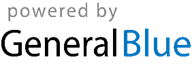 123411Jan 1	New Year’s DayJan 22	Kitchen guardiansJan 28	Vietnamese New Year HolidaysJan 29	Vietnamese New YearFeb 2	Victory of Ngọc Hồi-Đống ĐaFeb 3	Communist Party of Viet Nam Foundation AnniversaryFeb 12	Lantern FestivalMar 8	International Women’s DayApr 7	Hung Kings CommemorationsApr 21	Vietnam Book DayApr 30	Day of liberating the South for national reunificationMay 1	Labour DayMay 7	Dien Bien Phu Victory DayMay 12	Buddha’s BirthdayMay 19	President Ho Chi Minh’s BirthdayMay 31	Mid-year FestivalJun 1	International Children’s DayJun 28	Vietnamese Family DayJul 27	Remembrance DayAug 19	August Revolution Commemoration DaySep 2	National DaySep 6	Ghost FestivalOct 6	Mid-Autumn FestivalOct 10	Capital Liberation DayOct 20	Vietnamese Women’s DayNov 20	Vietnamese Teacher’s DayDec 22	National Defence Day567891011234567822345678Jan 1	New Year’s DayJan 22	Kitchen guardiansJan 28	Vietnamese New Year HolidaysJan 29	Vietnamese New YearFeb 2	Victory of Ngọc Hồi-Đống ĐaFeb 3	Communist Party of Viet Nam Foundation AnniversaryFeb 12	Lantern FestivalMar 8	International Women’s DayApr 7	Hung Kings CommemorationsApr 21	Vietnam Book DayApr 30	Day of liberating the South for national reunificationMay 1	Labour DayMay 7	Dien Bien Phu Victory DayMay 12	Buddha’s BirthdayMay 19	President Ho Chi Minh’s BirthdayMay 31	Mid-year FestivalJun 1	International Children’s DayJun 28	Vietnamese Family DayJul 27	Remembrance DayAug 19	August Revolution Commemoration DaySep 2	National DaySep 6	Ghost FestivalOct 6	Mid-Autumn FestivalOct 10	Capital Liberation DayOct 20	Vietnamese Women’s DayNov 20	Vietnamese Teacher’s DayDec 22	National Defence Day12131415161718910111213141599101112131415Jan 1	New Year’s DayJan 22	Kitchen guardiansJan 28	Vietnamese New Year HolidaysJan 29	Vietnamese New YearFeb 2	Victory of Ngọc Hồi-Đống ĐaFeb 3	Communist Party of Viet Nam Foundation AnniversaryFeb 12	Lantern FestivalMar 8	International Women’s DayApr 7	Hung Kings CommemorationsApr 21	Vietnam Book DayApr 30	Day of liberating the South for national reunificationMay 1	Labour DayMay 7	Dien Bien Phu Victory DayMay 12	Buddha’s BirthdayMay 19	President Ho Chi Minh’s BirthdayMay 31	Mid-year FestivalJun 1	International Children’s DayJun 28	Vietnamese Family DayJul 27	Remembrance DayAug 19	August Revolution Commemoration DaySep 2	National DaySep 6	Ghost FestivalOct 6	Mid-Autumn FestivalOct 10	Capital Liberation DayOct 20	Vietnamese Women’s DayNov 20	Vietnamese Teacher’s DayDec 22	National Defence Day19202122232425161718192021221616171819202122Jan 1	New Year’s DayJan 22	Kitchen guardiansJan 28	Vietnamese New Year HolidaysJan 29	Vietnamese New YearFeb 2	Victory of Ngọc Hồi-Đống ĐaFeb 3	Communist Party of Viet Nam Foundation AnniversaryFeb 12	Lantern FestivalMar 8	International Women’s DayApr 7	Hung Kings CommemorationsApr 21	Vietnam Book DayApr 30	Day of liberating the South for national reunificationMay 1	Labour DayMay 7	Dien Bien Phu Victory DayMay 12	Buddha’s BirthdayMay 19	President Ho Chi Minh’s BirthdayMay 31	Mid-year FestivalJun 1	International Children’s DayJun 28	Vietnamese Family DayJul 27	Remembrance DayAug 19	August Revolution Commemoration DaySep 2	National DaySep 6	Ghost FestivalOct 6	Mid-Autumn FestivalOct 10	Capital Liberation DayOct 20	Vietnamese Women’s DayNov 20	Vietnamese Teacher’s DayDec 22	National Defence Day2627282930312324252627282323242526272829Jan 1	New Year’s DayJan 22	Kitchen guardiansJan 28	Vietnamese New Year HolidaysJan 29	Vietnamese New YearFeb 2	Victory of Ngọc Hồi-Đống ĐaFeb 3	Communist Party of Viet Nam Foundation AnniversaryFeb 12	Lantern FestivalMar 8	International Women’s DayApr 7	Hung Kings CommemorationsApr 21	Vietnam Book DayApr 30	Day of liberating the South for national reunificationMay 1	Labour DayMay 7	Dien Bien Phu Victory DayMay 12	Buddha’s BirthdayMay 19	President Ho Chi Minh’s BirthdayMay 31	Mid-year FestivalJun 1	International Children’s DayJun 28	Vietnamese Family DayJul 27	Remembrance DayAug 19	August Revolution Commemoration DaySep 2	National DaySep 6	Ghost FestivalOct 6	Mid-Autumn FestivalOct 10	Capital Liberation DayOct 20	Vietnamese Women’s DayNov 20	Vietnamese Teacher’s DayDec 22	National Defence Day303031Jan 1	New Year’s DayJan 22	Kitchen guardiansJan 28	Vietnamese New Year HolidaysJan 29	Vietnamese New YearFeb 2	Victory of Ngọc Hồi-Đống ĐaFeb 3	Communist Party of Viet Nam Foundation AnniversaryFeb 12	Lantern FestivalMar 8	International Women’s DayApr 7	Hung Kings CommemorationsApr 21	Vietnam Book DayApr 30	Day of liberating the South for national reunificationMay 1	Labour DayMay 7	Dien Bien Phu Victory DayMay 12	Buddha’s BirthdayMay 19	President Ho Chi Minh’s BirthdayMay 31	Mid-year FestivalJun 1	International Children’s DayJun 28	Vietnamese Family DayJul 27	Remembrance DayAug 19	August Revolution Commemoration DaySep 2	National DaySep 6	Ghost FestivalOct 6	Mid-Autumn FestivalOct 10	Capital Liberation DayOct 20	Vietnamese Women’s DayNov 20	Vietnamese Teacher’s DayDec 22	National Defence DayAPRILAPRILAPRILAPRILAPRILAPRILAPRILMAYMAYMAYMAYMAYMAYMAYMAYJUNEJUNEJUNEJUNEJUNEJUNEJUNEJan 1	New Year’s DayJan 22	Kitchen guardiansJan 28	Vietnamese New Year HolidaysJan 29	Vietnamese New YearFeb 2	Victory of Ngọc Hồi-Đống ĐaFeb 3	Communist Party of Viet Nam Foundation AnniversaryFeb 12	Lantern FestivalMar 8	International Women’s DayApr 7	Hung Kings CommemorationsApr 21	Vietnam Book DayApr 30	Day of liberating the South for national reunificationMay 1	Labour DayMay 7	Dien Bien Phu Victory DayMay 12	Buddha’s BirthdayMay 19	President Ho Chi Minh’s BirthdayMay 31	Mid-year FestivalJun 1	International Children’s DayJun 28	Vietnamese Family DayJul 27	Remembrance DayAug 19	August Revolution Commemoration DaySep 2	National DaySep 6	Ghost FestivalOct 6	Mid-Autumn FestivalOct 10	Capital Liberation DayOct 20	Vietnamese Women’s DayNov 20	Vietnamese Teacher’s DayDec 22	National Defence DaySuMoTuWeThFrSaSuMoTuWeThFrSaSuSuMoTuWeThFrSaJan 1	New Year’s DayJan 22	Kitchen guardiansJan 28	Vietnamese New Year HolidaysJan 29	Vietnamese New YearFeb 2	Victory of Ngọc Hồi-Đống ĐaFeb 3	Communist Party of Viet Nam Foundation AnniversaryFeb 12	Lantern FestivalMar 8	International Women’s DayApr 7	Hung Kings CommemorationsApr 21	Vietnam Book DayApr 30	Day of liberating the South for national reunificationMay 1	Labour DayMay 7	Dien Bien Phu Victory DayMay 12	Buddha’s BirthdayMay 19	President Ho Chi Minh’s BirthdayMay 31	Mid-year FestivalJun 1	International Children’s DayJun 28	Vietnamese Family DayJul 27	Remembrance DayAug 19	August Revolution Commemoration DaySep 2	National DaySep 6	Ghost FestivalOct 6	Mid-Autumn FestivalOct 10	Capital Liberation DayOct 20	Vietnamese Women’s DayNov 20	Vietnamese Teacher’s DayDec 22	National Defence Day1234512311234567Jan 1	New Year’s DayJan 22	Kitchen guardiansJan 28	Vietnamese New Year HolidaysJan 29	Vietnamese New YearFeb 2	Victory of Ngọc Hồi-Đống ĐaFeb 3	Communist Party of Viet Nam Foundation AnniversaryFeb 12	Lantern FestivalMar 8	International Women’s DayApr 7	Hung Kings CommemorationsApr 21	Vietnam Book DayApr 30	Day of liberating the South for national reunificationMay 1	Labour DayMay 7	Dien Bien Phu Victory DayMay 12	Buddha’s BirthdayMay 19	President Ho Chi Minh’s BirthdayMay 31	Mid-year FestivalJun 1	International Children’s DayJun 28	Vietnamese Family DayJul 27	Remembrance DayAug 19	August Revolution Commemoration DaySep 2	National DaySep 6	Ghost FestivalOct 6	Mid-Autumn FestivalOct 10	Capital Liberation DayOct 20	Vietnamese Women’s DayNov 20	Vietnamese Teacher’s DayDec 22	National Defence Day6789101112456789108891011121314Jan 1	New Year’s DayJan 22	Kitchen guardiansJan 28	Vietnamese New Year HolidaysJan 29	Vietnamese New YearFeb 2	Victory of Ngọc Hồi-Đống ĐaFeb 3	Communist Party of Viet Nam Foundation AnniversaryFeb 12	Lantern FestivalMar 8	International Women’s DayApr 7	Hung Kings CommemorationsApr 21	Vietnam Book DayApr 30	Day of liberating the South for national reunificationMay 1	Labour DayMay 7	Dien Bien Phu Victory DayMay 12	Buddha’s BirthdayMay 19	President Ho Chi Minh’s BirthdayMay 31	Mid-year FestivalJun 1	International Children’s DayJun 28	Vietnamese Family DayJul 27	Remembrance DayAug 19	August Revolution Commemoration DaySep 2	National DaySep 6	Ghost FestivalOct 6	Mid-Autumn FestivalOct 10	Capital Liberation DayOct 20	Vietnamese Women’s DayNov 20	Vietnamese Teacher’s DayDec 22	National Defence Day13141516171819111213141516171515161718192021Jan 1	New Year’s DayJan 22	Kitchen guardiansJan 28	Vietnamese New Year HolidaysJan 29	Vietnamese New YearFeb 2	Victory of Ngọc Hồi-Đống ĐaFeb 3	Communist Party of Viet Nam Foundation AnniversaryFeb 12	Lantern FestivalMar 8	International Women’s DayApr 7	Hung Kings CommemorationsApr 21	Vietnam Book DayApr 30	Day of liberating the South for national reunificationMay 1	Labour DayMay 7	Dien Bien Phu Victory DayMay 12	Buddha’s BirthdayMay 19	President Ho Chi Minh’s BirthdayMay 31	Mid-year FestivalJun 1	International Children’s DayJun 28	Vietnamese Family DayJul 27	Remembrance DayAug 19	August Revolution Commemoration DaySep 2	National DaySep 6	Ghost FestivalOct 6	Mid-Autumn FestivalOct 10	Capital Liberation DayOct 20	Vietnamese Women’s DayNov 20	Vietnamese Teacher’s DayDec 22	National Defence Day20212223242526181920212223242222232425262728Jan 1	New Year’s DayJan 22	Kitchen guardiansJan 28	Vietnamese New Year HolidaysJan 29	Vietnamese New YearFeb 2	Victory of Ngọc Hồi-Đống ĐaFeb 3	Communist Party of Viet Nam Foundation AnniversaryFeb 12	Lantern FestivalMar 8	International Women’s DayApr 7	Hung Kings CommemorationsApr 21	Vietnam Book DayApr 30	Day of liberating the South for national reunificationMay 1	Labour DayMay 7	Dien Bien Phu Victory DayMay 12	Buddha’s BirthdayMay 19	President Ho Chi Minh’s BirthdayMay 31	Mid-year FestivalJun 1	International Children’s DayJun 28	Vietnamese Family DayJul 27	Remembrance DayAug 19	August Revolution Commemoration DaySep 2	National DaySep 6	Ghost FestivalOct 6	Mid-Autumn FestivalOct 10	Capital Liberation DayOct 20	Vietnamese Women’s DayNov 20	Vietnamese Teacher’s DayDec 22	National Defence Day2728293025262728293031292930Jan 1	New Year’s DayJan 22	Kitchen guardiansJan 28	Vietnamese New Year HolidaysJan 29	Vietnamese New YearFeb 2	Victory of Ngọc Hồi-Đống ĐaFeb 3	Communist Party of Viet Nam Foundation AnniversaryFeb 12	Lantern FestivalMar 8	International Women’s DayApr 7	Hung Kings CommemorationsApr 21	Vietnam Book DayApr 30	Day of liberating the South for national reunificationMay 1	Labour DayMay 7	Dien Bien Phu Victory DayMay 12	Buddha’s BirthdayMay 19	President Ho Chi Minh’s BirthdayMay 31	Mid-year FestivalJun 1	International Children’s DayJun 28	Vietnamese Family DayJul 27	Remembrance DayAug 19	August Revolution Commemoration DaySep 2	National DaySep 6	Ghost FestivalOct 6	Mid-Autumn FestivalOct 10	Capital Liberation DayOct 20	Vietnamese Women’s DayNov 20	Vietnamese Teacher’s DayDec 22	National Defence DayJan 1	New Year’s DayJan 22	Kitchen guardiansJan 28	Vietnamese New Year HolidaysJan 29	Vietnamese New YearFeb 2	Victory of Ngọc Hồi-Đống ĐaFeb 3	Communist Party of Viet Nam Foundation AnniversaryFeb 12	Lantern FestivalMar 8	International Women’s DayApr 7	Hung Kings CommemorationsApr 21	Vietnam Book DayApr 30	Day of liberating the South for national reunificationMay 1	Labour DayMay 7	Dien Bien Phu Victory DayMay 12	Buddha’s BirthdayMay 19	President Ho Chi Minh’s BirthdayMay 31	Mid-year FestivalJun 1	International Children’s DayJun 28	Vietnamese Family DayJul 27	Remembrance DayAug 19	August Revolution Commemoration DaySep 2	National DaySep 6	Ghost FestivalOct 6	Mid-Autumn FestivalOct 10	Capital Liberation DayOct 20	Vietnamese Women’s DayNov 20	Vietnamese Teacher’s DayDec 22	National Defence DayJULYJULYJULYJULYJULYJULYJULYAUGUSTAUGUSTAUGUSTAUGUSTAUGUSTAUGUSTAUGUSTAUGUSTSEPTEMBERSEPTEMBERSEPTEMBERSEPTEMBERSEPTEMBERSEPTEMBERSEPTEMBERJan 1	New Year’s DayJan 22	Kitchen guardiansJan 28	Vietnamese New Year HolidaysJan 29	Vietnamese New YearFeb 2	Victory of Ngọc Hồi-Đống ĐaFeb 3	Communist Party of Viet Nam Foundation AnniversaryFeb 12	Lantern FestivalMar 8	International Women’s DayApr 7	Hung Kings CommemorationsApr 21	Vietnam Book DayApr 30	Day of liberating the South for national reunificationMay 1	Labour DayMay 7	Dien Bien Phu Victory DayMay 12	Buddha’s BirthdayMay 19	President Ho Chi Minh’s BirthdayMay 31	Mid-year FestivalJun 1	International Children’s DayJun 28	Vietnamese Family DayJul 27	Remembrance DayAug 19	August Revolution Commemoration DaySep 2	National DaySep 6	Ghost FestivalOct 6	Mid-Autumn FestivalOct 10	Capital Liberation DayOct 20	Vietnamese Women’s DayNov 20	Vietnamese Teacher’s DayDec 22	National Defence DaySuMoTuWeThFrSaSuMoTuWeThFrSaSuSuMoTuWeThFrSaJan 1	New Year’s DayJan 22	Kitchen guardiansJan 28	Vietnamese New Year HolidaysJan 29	Vietnamese New YearFeb 2	Victory of Ngọc Hồi-Đống ĐaFeb 3	Communist Party of Viet Nam Foundation AnniversaryFeb 12	Lantern FestivalMar 8	International Women’s DayApr 7	Hung Kings CommemorationsApr 21	Vietnam Book DayApr 30	Day of liberating the South for national reunificationMay 1	Labour DayMay 7	Dien Bien Phu Victory DayMay 12	Buddha’s BirthdayMay 19	President Ho Chi Minh’s BirthdayMay 31	Mid-year FestivalJun 1	International Children’s DayJun 28	Vietnamese Family DayJul 27	Remembrance DayAug 19	August Revolution Commemoration DaySep 2	National DaySep 6	Ghost FestivalOct 6	Mid-Autumn FestivalOct 10	Capital Liberation DayOct 20	Vietnamese Women’s DayNov 20	Vietnamese Teacher’s DayDec 22	National Defence Day1234512123456Jan 1	New Year’s DayJan 22	Kitchen guardiansJan 28	Vietnamese New Year HolidaysJan 29	Vietnamese New YearFeb 2	Victory of Ngọc Hồi-Đống ĐaFeb 3	Communist Party of Viet Nam Foundation AnniversaryFeb 12	Lantern FestivalMar 8	International Women’s DayApr 7	Hung Kings CommemorationsApr 21	Vietnam Book DayApr 30	Day of liberating the South for national reunificationMay 1	Labour DayMay 7	Dien Bien Phu Victory DayMay 12	Buddha’s BirthdayMay 19	President Ho Chi Minh’s BirthdayMay 31	Mid-year FestivalJun 1	International Children’s DayJun 28	Vietnamese Family DayJul 27	Remembrance DayAug 19	August Revolution Commemoration DaySep 2	National DaySep 6	Ghost FestivalOct 6	Mid-Autumn FestivalOct 10	Capital Liberation DayOct 20	Vietnamese Women’s DayNov 20	Vietnamese Teacher’s DayDec 22	National Defence Day67891011123456789778910111213Jan 1	New Year’s DayJan 22	Kitchen guardiansJan 28	Vietnamese New Year HolidaysJan 29	Vietnamese New YearFeb 2	Victory of Ngọc Hồi-Đống ĐaFeb 3	Communist Party of Viet Nam Foundation AnniversaryFeb 12	Lantern FestivalMar 8	International Women’s DayApr 7	Hung Kings CommemorationsApr 21	Vietnam Book DayApr 30	Day of liberating the South for national reunificationMay 1	Labour DayMay 7	Dien Bien Phu Victory DayMay 12	Buddha’s BirthdayMay 19	President Ho Chi Minh’s BirthdayMay 31	Mid-year FestivalJun 1	International Children’s DayJun 28	Vietnamese Family DayJul 27	Remembrance DayAug 19	August Revolution Commemoration DaySep 2	National DaySep 6	Ghost FestivalOct 6	Mid-Autumn FestivalOct 10	Capital Liberation DayOct 20	Vietnamese Women’s DayNov 20	Vietnamese Teacher’s DayDec 22	National Defence Day13141516171819101112131415161414151617181920Jan 1	New Year’s DayJan 22	Kitchen guardiansJan 28	Vietnamese New Year HolidaysJan 29	Vietnamese New YearFeb 2	Victory of Ngọc Hồi-Đống ĐaFeb 3	Communist Party of Viet Nam Foundation AnniversaryFeb 12	Lantern FestivalMar 8	International Women’s DayApr 7	Hung Kings CommemorationsApr 21	Vietnam Book DayApr 30	Day of liberating the South for national reunificationMay 1	Labour DayMay 7	Dien Bien Phu Victory DayMay 12	Buddha’s BirthdayMay 19	President Ho Chi Minh’s BirthdayMay 31	Mid-year FestivalJun 1	International Children’s DayJun 28	Vietnamese Family DayJul 27	Remembrance DayAug 19	August Revolution Commemoration DaySep 2	National DaySep 6	Ghost FestivalOct 6	Mid-Autumn FestivalOct 10	Capital Liberation DayOct 20	Vietnamese Women’s DayNov 20	Vietnamese Teacher’s DayDec 22	National Defence Day20212223242526171819202122232121222324252627Jan 1	New Year’s DayJan 22	Kitchen guardiansJan 28	Vietnamese New Year HolidaysJan 29	Vietnamese New YearFeb 2	Victory of Ngọc Hồi-Đống ĐaFeb 3	Communist Party of Viet Nam Foundation AnniversaryFeb 12	Lantern FestivalMar 8	International Women’s DayApr 7	Hung Kings CommemorationsApr 21	Vietnam Book DayApr 30	Day of liberating the South for national reunificationMay 1	Labour DayMay 7	Dien Bien Phu Victory DayMay 12	Buddha’s BirthdayMay 19	President Ho Chi Minh’s BirthdayMay 31	Mid-year FestivalJun 1	International Children’s DayJun 28	Vietnamese Family DayJul 27	Remembrance DayAug 19	August Revolution Commemoration DaySep 2	National DaySep 6	Ghost FestivalOct 6	Mid-Autumn FestivalOct 10	Capital Liberation DayOct 20	Vietnamese Women’s DayNov 20	Vietnamese Teacher’s DayDec 22	National Defence Day27282930312425262728293028282930Jan 1	New Year’s DayJan 22	Kitchen guardiansJan 28	Vietnamese New Year HolidaysJan 29	Vietnamese New YearFeb 2	Victory of Ngọc Hồi-Đống ĐaFeb 3	Communist Party of Viet Nam Foundation AnniversaryFeb 12	Lantern FestivalMar 8	International Women’s DayApr 7	Hung Kings CommemorationsApr 21	Vietnam Book DayApr 30	Day of liberating the South for national reunificationMay 1	Labour DayMay 7	Dien Bien Phu Victory DayMay 12	Buddha’s BirthdayMay 19	President Ho Chi Minh’s BirthdayMay 31	Mid-year FestivalJun 1	International Children’s DayJun 28	Vietnamese Family DayJul 27	Remembrance DayAug 19	August Revolution Commemoration DaySep 2	National DaySep 6	Ghost FestivalOct 6	Mid-Autumn FestivalOct 10	Capital Liberation DayOct 20	Vietnamese Women’s DayNov 20	Vietnamese Teacher’s DayDec 22	National Defence Day31Jan 1	New Year’s DayJan 22	Kitchen guardiansJan 28	Vietnamese New Year HolidaysJan 29	Vietnamese New YearFeb 2	Victory of Ngọc Hồi-Đống ĐaFeb 3	Communist Party of Viet Nam Foundation AnniversaryFeb 12	Lantern FestivalMar 8	International Women’s DayApr 7	Hung Kings CommemorationsApr 21	Vietnam Book DayApr 30	Day of liberating the South for national reunificationMay 1	Labour DayMay 7	Dien Bien Phu Victory DayMay 12	Buddha’s BirthdayMay 19	President Ho Chi Minh’s BirthdayMay 31	Mid-year FestivalJun 1	International Children’s DayJun 28	Vietnamese Family DayJul 27	Remembrance DayAug 19	August Revolution Commemoration DaySep 2	National DaySep 6	Ghost FestivalOct 6	Mid-Autumn FestivalOct 10	Capital Liberation DayOct 20	Vietnamese Women’s DayNov 20	Vietnamese Teacher’s DayDec 22	National Defence DayOCTOBEROCTOBEROCTOBEROCTOBEROCTOBEROCTOBEROCTOBERNOVEMBERNOVEMBERNOVEMBERNOVEMBERNOVEMBERNOVEMBERNOVEMBERDECEMBERDECEMBERDECEMBERDECEMBERDECEMBERDECEMBERDECEMBERDECEMBERJan 1	New Year’s DayJan 22	Kitchen guardiansJan 28	Vietnamese New Year HolidaysJan 29	Vietnamese New YearFeb 2	Victory of Ngọc Hồi-Đống ĐaFeb 3	Communist Party of Viet Nam Foundation AnniversaryFeb 12	Lantern FestivalMar 8	International Women’s DayApr 7	Hung Kings CommemorationsApr 21	Vietnam Book DayApr 30	Day of liberating the South for national reunificationMay 1	Labour DayMay 7	Dien Bien Phu Victory DayMay 12	Buddha’s BirthdayMay 19	President Ho Chi Minh’s BirthdayMay 31	Mid-year FestivalJun 1	International Children’s DayJun 28	Vietnamese Family DayJul 27	Remembrance DayAug 19	August Revolution Commemoration DaySep 2	National DaySep 6	Ghost FestivalOct 6	Mid-Autumn FestivalOct 10	Capital Liberation DayOct 20	Vietnamese Women’s DayNov 20	Vietnamese Teacher’s DayDec 22	National Defence DaySuMoTuWeThFrSaSuMoTuWeThFrSaSuSuMoTuWeThFrSaJan 1	New Year’s DayJan 22	Kitchen guardiansJan 28	Vietnamese New Year HolidaysJan 29	Vietnamese New YearFeb 2	Victory of Ngọc Hồi-Đống ĐaFeb 3	Communist Party of Viet Nam Foundation AnniversaryFeb 12	Lantern FestivalMar 8	International Women’s DayApr 7	Hung Kings CommemorationsApr 21	Vietnam Book DayApr 30	Day of liberating the South for national reunificationMay 1	Labour DayMay 7	Dien Bien Phu Victory DayMay 12	Buddha’s BirthdayMay 19	President Ho Chi Minh’s BirthdayMay 31	Mid-year FestivalJun 1	International Children’s DayJun 28	Vietnamese Family DayJul 27	Remembrance DayAug 19	August Revolution Commemoration DaySep 2	National DaySep 6	Ghost FestivalOct 6	Mid-Autumn FestivalOct 10	Capital Liberation DayOct 20	Vietnamese Women’s DayNov 20	Vietnamese Teacher’s DayDec 22	National Defence Day12341123456Jan 1	New Year’s DayJan 22	Kitchen guardiansJan 28	Vietnamese New Year HolidaysJan 29	Vietnamese New YearFeb 2	Victory of Ngọc Hồi-Đống ĐaFeb 3	Communist Party of Viet Nam Foundation AnniversaryFeb 12	Lantern FestivalMar 8	International Women’s DayApr 7	Hung Kings CommemorationsApr 21	Vietnam Book DayApr 30	Day of liberating the South for national reunificationMay 1	Labour DayMay 7	Dien Bien Phu Victory DayMay 12	Buddha’s BirthdayMay 19	President Ho Chi Minh’s BirthdayMay 31	Mid-year FestivalJun 1	International Children’s DayJun 28	Vietnamese Family DayJul 27	Remembrance DayAug 19	August Revolution Commemoration DaySep 2	National DaySep 6	Ghost FestivalOct 6	Mid-Autumn FestivalOct 10	Capital Liberation DayOct 20	Vietnamese Women’s DayNov 20	Vietnamese Teacher’s DayDec 22	National Defence Day5678910112345678778910111213Jan 1	New Year’s DayJan 22	Kitchen guardiansJan 28	Vietnamese New Year HolidaysJan 29	Vietnamese New YearFeb 2	Victory of Ngọc Hồi-Đống ĐaFeb 3	Communist Party of Viet Nam Foundation AnniversaryFeb 12	Lantern FestivalMar 8	International Women’s DayApr 7	Hung Kings CommemorationsApr 21	Vietnam Book DayApr 30	Day of liberating the South for national reunificationMay 1	Labour DayMay 7	Dien Bien Phu Victory DayMay 12	Buddha’s BirthdayMay 19	President Ho Chi Minh’s BirthdayMay 31	Mid-year FestivalJun 1	International Children’s DayJun 28	Vietnamese Family DayJul 27	Remembrance DayAug 19	August Revolution Commemoration DaySep 2	National DaySep 6	Ghost FestivalOct 6	Mid-Autumn FestivalOct 10	Capital Liberation DayOct 20	Vietnamese Women’s DayNov 20	Vietnamese Teacher’s DayDec 22	National Defence Day1213141516171891011121314151414151617181920Jan 1	New Year’s DayJan 22	Kitchen guardiansJan 28	Vietnamese New Year HolidaysJan 29	Vietnamese New YearFeb 2	Victory of Ngọc Hồi-Đống ĐaFeb 3	Communist Party of Viet Nam Foundation AnniversaryFeb 12	Lantern FestivalMar 8	International Women’s DayApr 7	Hung Kings CommemorationsApr 21	Vietnam Book DayApr 30	Day of liberating the South for national reunificationMay 1	Labour DayMay 7	Dien Bien Phu Victory DayMay 12	Buddha’s BirthdayMay 19	President Ho Chi Minh’s BirthdayMay 31	Mid-year FestivalJun 1	International Children’s DayJun 28	Vietnamese Family DayJul 27	Remembrance DayAug 19	August Revolution Commemoration DaySep 2	National DaySep 6	Ghost FestivalOct 6	Mid-Autumn FestivalOct 10	Capital Liberation DayOct 20	Vietnamese Women’s DayNov 20	Vietnamese Teacher’s DayDec 22	National Defence Day19202122232425161718192021222121222324252627Jan 1	New Year’s DayJan 22	Kitchen guardiansJan 28	Vietnamese New Year HolidaysJan 29	Vietnamese New YearFeb 2	Victory of Ngọc Hồi-Đống ĐaFeb 3	Communist Party of Viet Nam Foundation AnniversaryFeb 12	Lantern FestivalMar 8	International Women’s DayApr 7	Hung Kings CommemorationsApr 21	Vietnam Book DayApr 30	Day of liberating the South for national reunificationMay 1	Labour DayMay 7	Dien Bien Phu Victory DayMay 12	Buddha’s BirthdayMay 19	President Ho Chi Minh’s BirthdayMay 31	Mid-year FestivalJun 1	International Children’s DayJun 28	Vietnamese Family DayJul 27	Remembrance DayAug 19	August Revolution Commemoration DaySep 2	National DaySep 6	Ghost FestivalOct 6	Mid-Autumn FestivalOct 10	Capital Liberation DayOct 20	Vietnamese Women’s DayNov 20	Vietnamese Teacher’s DayDec 22	National Defence Day262728293031232425262728292828293031Jan 1	New Year’s DayJan 22	Kitchen guardiansJan 28	Vietnamese New Year HolidaysJan 29	Vietnamese New YearFeb 2	Victory of Ngọc Hồi-Đống ĐaFeb 3	Communist Party of Viet Nam Foundation AnniversaryFeb 12	Lantern FestivalMar 8	International Women’s DayApr 7	Hung Kings CommemorationsApr 21	Vietnam Book DayApr 30	Day of liberating the South for national reunificationMay 1	Labour DayMay 7	Dien Bien Phu Victory DayMay 12	Buddha’s BirthdayMay 19	President Ho Chi Minh’s BirthdayMay 31	Mid-year FestivalJun 1	International Children’s DayJun 28	Vietnamese Family DayJul 27	Remembrance DayAug 19	August Revolution Commemoration DaySep 2	National DaySep 6	Ghost FestivalOct 6	Mid-Autumn FestivalOct 10	Capital Liberation DayOct 20	Vietnamese Women’s DayNov 20	Vietnamese Teacher’s DayDec 22	National Defence Day30Jan 1	New Year’s DayJan 22	Kitchen guardiansJan 28	Vietnamese New Year HolidaysJan 29	Vietnamese New YearFeb 2	Victory of Ngọc Hồi-Đống ĐaFeb 3	Communist Party of Viet Nam Foundation AnniversaryFeb 12	Lantern FestivalMar 8	International Women’s DayApr 7	Hung Kings CommemorationsApr 21	Vietnam Book DayApr 30	Day of liberating the South for national reunificationMay 1	Labour DayMay 7	Dien Bien Phu Victory DayMay 12	Buddha’s BirthdayMay 19	President Ho Chi Minh’s BirthdayMay 31	Mid-year FestivalJun 1	International Children’s DayJun 28	Vietnamese Family DayJul 27	Remembrance DayAug 19	August Revolution Commemoration DaySep 2	National DaySep 6	Ghost FestivalOct 6	Mid-Autumn FestivalOct 10	Capital Liberation DayOct 20	Vietnamese Women’s DayNov 20	Vietnamese Teacher’s DayDec 22	National Defence Day